OPLEIDINGSBROCHURE                                                            2020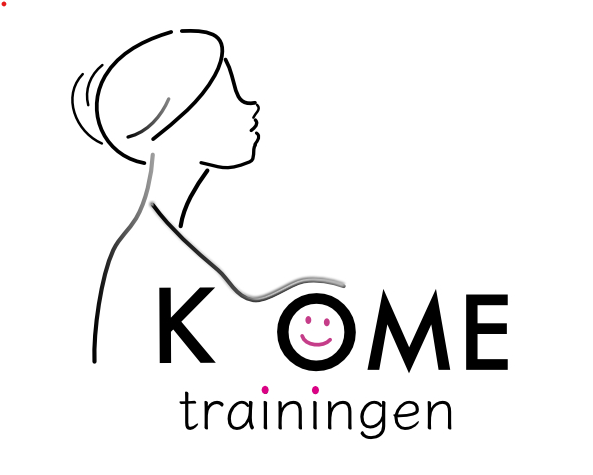 Samen trainen zorgt voor een optimale kwaliteit op de werkvloer.KOME www.kometrainingen.jimdo.com kometrainingen@gmail.com KVK-nummer52960560KOME  TRAININGEN 		-  Kwalitatief  Opleiden Met ElkaarSamen trainen zorgt voor een optimale kwaliteit op de werkvloerVoorwoord De Coöperatie van Verloskundigen van ’s Hertogenbosch e.o. wil werken aan een optimale kwaliteit van verloskundige zorg binnen de eigen regio.  Daarbij is samenwerken met verschillende ketenpartners belangrijk. 
In de fysiologische verloskunde zijn de verloskundige en de kraamverzorgende elkaars belangrijkste ketenpartner. Zij zijn degenen die de zorg leveren aan het bed van de kraamvrouw en haar baby. Zowel tijdens de fysiologische bevalling als tijdens het kraambed.Om deze zorg zo goed mogelijk te kunnen geven, is communicatie een zeer belangrijke pijler. Het is van groot belang om, met name in acute situaties, dezelfde taal te spreken. Communicatie is tijdens onze trainingen daarom altijd een belangrijk onderdeel.Door met elkaar te trainen en kennis te delen, zal het spreken van dezelfde taal  worden verbeterd.  En dit zal leiden tot een optimalere zorg voor de kraamvrouw, haar partner en hun pasgeboren baby.Om de samenwerking en communicatie tussen verloskundigen en kraamverzorgenden te verbeteren, is vanuit de coöperatie van Verloskundigen van ’s Hertogenbosch e.o. een trainingsprogramma voor kraamverzorgenden uit de eigen regio opgesteld. Dit programma omvat minstens 10 verschillende onderwerpen, waaronder de verplichte scholingsonderdelen zoals deze door het KCKZ (Kenniscentrum Kraamzorg) zijn beschreven. Voor de organisatie en accreditatie van het trainingsprogramma is KOME in het bezit van een instellingsaccreditatie van het KCKZ.In deze opleidingsbrochure is informatie opgenomen over de inhoud van het trainingsprogramma. Voor meer informatie is het mogelijk om per e-mail contact op te nemen met KOME: kometrainingen@gmail.comKOME  TRAININGEN 		-  Kwalitatief  Opleiden Met ElkaarSamen trainen zorgt voor een optimale kwaliteit op de werkvloer

KwaliteitsborgingKOME is onderdeel van de coöperatie van Verloskundigen van ’s Hertogenbosch e.o., KOME is gericht op verbeteren van de samenwerking tussen de verloskundigen en kraamverzorgenden van de regio en het vergroten van de kennis van de kraamverzorgenden.
Kwaliteit staat hierbij hoog in het vaandel. De eigen kwaliteit waarborgt KOME op verschillende manieren. Per training wordt gekeken naar de eisen van het Kenniscentrum Kraamzorg, de opbouw van de training is conform gestelde onderwerpen en gebaseerd op evidence based practice. De inhoud van de training en gekozen taalgebruik wordt aangepast op de doelgroep. Daarnaast wordt bij elke training aandacht besteed aan ‘veilig trainen’, waarbij wordt gewezen op respect voor elkaar en het vertrouwelijke aspect waarin onderwerpen en casussen worden besproken. Elke training wordt verzorgd door een gekwalificeerde docent, deze beschikt over kennis met betrekking tot het onderwerp of heeft een bijzondere affiniteit met het onderwerp van de training. De groepsgrootte is, voor optimale kennisoverdracht, per training aangepast aan het onderwerp. Bij vaardigheidstrainingen is gekozen voor kleinere groepen zodat elke deelnemer voldoende leerkansen krijgt.Alle trainingen worden direct na afloop geëvalueerd met de deelnemers, evaluatieformulieren worden anoniem verwerkt, op basis van deze evaluaties worden acties ingezet om de kwaliteit van de trainingen te verbeteren. Terugkoppeling van ontvangen evaluaties en hieruit voortkomende verbeterpunten zijn te vinden op de website van KOME.
De trainingen worden op jaarbasis meerdere malen aangeboden zodat men op zijn eigen tempo de trainingen kan volgen binnen de gestelde accreditatietermijn. In de opleidingsbrochure zijn alle trainingen van KOME terug te vinden, deze voldoet aan gestelde criteria van het CRKBO. De opleidingsbrochure wordt jaarlijks aangepast op basis van actuele inzichten of veranderingen in regionale of landelijke protocollen en richtlijnen. Training 1	Borst (kunst) voeding: verdieping 		Categorie A :  2,5 punt Lesdata
4 x per jaar  Lestijden
13.00u – 16.00uDocenten
IBCLC lactatiekundigeLocatie
Sociaal Cultureel Centrum de Schans, Troelstradreef 160 te ’s Hertogenbosch.
Doelgroep
Kraamverzorgenden. Aantal deelnemers
Max. 20 deelnemers Certificering
Accreditatie van deze training zal door KOME bij het KCKZ worden geregistreerd.Inhoud van de training
Bij deze training wordt uitgegaan van basiskennis omtrent borstvoeding, de onderwerpen van de basiscursus zullen dan ook kort aangehaald worden, maar er zal met name gericht worden op de verdieping van de borstvoedingskennis. Inhoud Basiscursus Borstvoeding:  Algemene Informatie  Tien vuistregels voor het welslagen van de borstvoeding Anatomie en fysiologie van de melkproductie  	  De gezondheidseffecten van moedermelk    De zwangerschap  	  Voorbereiding tijdens de zwangerschap   De zwangere met HIV-status  	  	 Starten met de borstvoeding 	  Huid-op-huidcontact   Verzorging van de borsten na de bevalling  	  Het aanleggen / Stappenplan voor het aanleggen    Melkinname door de baby    Niet goed aangelegd  	  	 (Fop)speengebruik    Rooming-in    Bijvoeding  	  Alternatieve voedingsmethodes en hulpmiddelen  	De eerste drie weken  	  Voeden op verzoek    De regeldagen  	  Gebruik van de babyweegschaal/unster    Houdingen van moeder en baby tijdens het voeden  	  Vitamines voor moeder en kind  	  De meest voorkomende problemen bij de baby  	  	 De overprikkelde, overstrekkende, huilende baby  Darmkrampjes  	Drinkverwarring  	  Hypoglycaemie  	  Korte tongriem  	  Afwijzing door de baby  	De slaperige baby    Borstvoeding en geelzien    Candidiasis in en op de borst en spruw bij de baby (schimmelinfectie)  	  Borstcompressie  	  De meest voorkomende problemen bij de moeder  	  Stuwing  	  Te veel voeding / Te weinig voeding    Ingetrokken en vlakke tepels  	  Pijnlijke tepels en tepelkloven  	  Steriele of niet-infectieuze borstontsteking  en infectieuze borstontstekingVan kunstmatige zuigelingenvoeding naar borstvoeding   Afkolven van moedermelk  	  Afkolven van moedermelk   Bewaren van moedermelk    Invriezen van moedermelk    Ontdooien en opwarmen van moedermelk  	  Borstvoeding en leefstijl  	  Voedingsrichtlijnen voor een moeder die borstvoeding geeft    Alcohol en roken  	  Medicatie  	  Warm aankleden  	  Hormonen, ander slaapritme  	  Borstvoeding en vruchtbaarheid    Moedermelk en milieuverontreiniging  	  Mogelijke onderwerpen voor de Herhalingscursus Borstvoeding:  Borstvoeding en de tienermoeder  Borstvoeding in een SES situatie  Borstvoeding en psychiatrische problematiek  Borstvoeding en diabetes  Borstvoeding en pre-eclampsie  Borstvoeding bij een baby met een aangeboren afwijking  Borstvoeding na borstverkleining of borstvergroting  Borstvoeding na sectio en fluxus  Borstvoeding en allergie  	  Borstvoeding bij een meerling  	  Borstvoeding na een keizersnede    Borstvoeding bij een premature baby  Training 2a	(kinder) EHBO  Met geldig diploma/certificaat
		Categorie A: 4 punten Lesdata
13 x per jaar Lestijden
9.00u-13.00u of 13.30u – 17.30u 
De training wordt per dag 2 maal gegeven i.c.m. de training ‘Reanimatie’. Daarom wordt deze in 2 tijdsblokken gegeven.Docenten
Externe docent (door Preventief BV)Locatie
Bij Preventief BV op locatie. Veldweg 6-F te Hedel.Doelgroep
KraamverzorgendenAantal deelnemers
Max. 12 deelnemers Certificering
Accreditatie van deze training zal door Preventief BV worden geregistreerd. Inhoud van de training
De volgende onderdelen komen aan bod gedurende een theoretische deel wat gevolgd wordt door een praktisch onderdeel waarbij aan de hand van scenario’s in kleinere groepjes getraind zal worden: Kinderziekten en verschijnselen:  koorts  misselijkheid / braken  kiespijn hoofdpijn / oorpijn  buikpijn / diarree allergieën  kindermishandeling  Stoornissen in:bewustzijn en ademhaling ademhaling  letsel van luchtwegen ziekten van luchtwegen  En verder:   ernstige bloedingen  / shock  uitwendige wonden brandwondenelektriciteitsletsel  kneuzing en verstuiking botbreuken en ontwrichting  / wervelletsel  oogletsel,  neus-/oorletsels,  tandletsel  oververhitting onderkoeling  / bevriezing  vergiftiging  steken en beten   Training 2b	Reanimatie  Met geldig diploma/certificaat Nederlandse reanimatieraad NRR
		Categorie A: 4 punten Lesdata
13 x per jaar Lestijden
9.00u-13.00u of 13.30u – 17.30u 
De training wordt per dag 2 maal gegeven i.c.m. de training ‘(kinder-) EHBO’. Daarom wordt deze in 2 tijdsblokken gegeven.Docenten
Externe docent (door Preventie BVf)Locatie
Op locatie bij Preventief BV, Veldweg 6-F te Hedel.Doelgroep
KraamverzorgendenAantal deelnemers
Max. 12 deelnemers Certificering
Accreditatie van deze training zal door Preventief BV worden geregistreerd. Inhoud van de training
De volgende onderdelen komen aan bod gedurende een theoretische deel wat gevolgd wordt door een praktisch onderdeel waarbij aan de hand van scenario’s in kleinere groepjes getraind zal worden: Reanimatie baby (inclusief reanimatie van de ‘natte’ neonaat) Reanimatie kind  Reanimatie volwassene Gebruik AED bij baby’s/kinderen/volwassene Assisteren bij gebruik zuurstoffles  Gebruik beademingsballon  Tijdens de training wordt gewerkt volgende de laatste richtlijnen van de Nederlandse Reanimatieraad (NRR). Training 3	Fysiologie en pathologie van de baring 
		Categorie A: 3,5 puntLesdata
3 x per jaar  Lestijden
13.00u – 17:00u
Docenten
BIG geregistreerde verloskundige 
Locatie
Sociaal Cultureel Centrum  de Schans, Troelstradreef 160 te ’s Hertogenbosch.

Doelgroep
KraamverzorgendenAantal deelnemers
Max. 20 deelnemersCertificering
Accreditatie van deze training zal door Preventief worden geregistreerd. Inhoud van de trainingDe volgende onderdelen komen aan bod gedurende een theoretische deel wat gevolgd wordt door een praktisch onderdeel waarbij aan de hand van scenario’s in kleinere groepjes getraind zal worden: Fysiologie:De taak en verantwoordelijkheid van de kraamverzorgende De spontane partus Het begin van de bevalling Weeen De verschillende tijdperken van de baring Ontsluitingstijdperk Uitdrijvingstijdperk Nageboortetijdperk Vierde tijdperkPathologie De taak en verantwoordelijkheid van de kraamverzorgende Tijdens de ontsluitingsfase  Weeenzwakte, niet vorderende ontsluiting Gebroken vliezen Meconiumhoudend vruchtwater Tijdens de uitdrijvingsfase  Weeenzwakte, niet vorderende uitdrijving  Afwijkende hoofdligging Stuitligging Dwarsligging EpisiotomieExpressie Navelstrengproblemen Ruptuur (sub- en totaalruptuur)Pasgeborene in slechte conditie Tijdens de nageboortetijdperk   Vastzittende placenta  Ernstig bloedverlies Tijdens de vierde fase (2 uur post geboorte placenta)  Fluxus en shock Bij aanmelding voor deze training kunnen kraamverzorgenden vooraf casussen inbrengen die tijdens de training besproken kunnen worden.Training 4	Fysiologie en pathologie van het kraambed
		Categorie A:  3,5 punt Lesdata
3 x per jaar  Lestijden
13.00u – 17:00u
Docenten
BIG geregistreerde verloskundige 
Locatie
Sociaal Cultureel Centrum de Schans, Troelstradreef 160 te ’s Hertogenbosch.

Doelgroep
KraamverzorgendenAantal deelnemers
Max. 20 deelnemersCertificering
Accreditatie van deze training zal door KOME bij het KCKZ worden geregistreerd. Inhoud van de trainingDe volgende onderdelen komen aan bod gedurende de training. deel wat gevolgd wordt door een praktisch onderdeel waarbij aan de hand van scenario’s in kleinere groepjes getraind zal worden: Kraamvrouw:De taak van de kraamverzorgende Verloop normaal kraambed Overmatig bloedverliesInfecties/koorts Obstipatie Trombo-embolische stoornissen Hoge bloeddruk, HELLP syndroom  Bekkenklachten Overdracht volgens ISBARRPasgeborene  De taak van de kraamverzorgendeHet normale verloop van de pasgeborene tijdens kraambedVoedingsproblematiek GeboorteletselInfectie Complicaties pasgeborene door ziekten van de moeder Aangeboren afwijkingen Overdracht volgens ISBARR  Training 5	Couveuse nazorg en zieke zuigeling 
                            Rouw en verliesverwerking  &  Multiculturele  samenleving            
Categorie A:  2,5 punt (couveuse nazorg en zieke zuigeling)Categorie B:  2 punten (rouw en verliesverwerking en multiculturele samenleving) 		   Lesdata
3 x per jaar  Lestijden
13.00u – 18.00uDocenten
BIG geregistreerde verloskundige Locatie
Sociaal Cultureel Centrum de Schans, Troelstradreef 160 te ’s Hertogenbosch.

Doelgroep
Kraamverzorgenden Aantal deelnemers
Max. 20 deelnemersCertificering
Accreditatie van deze training zal door KOME bij het KCKZ worden geregistreerd. Inhoud van de trainingGeboortezorg bij een premature, dysmature pasgeborene De zorg in het ziekenhuis van een prematuur en/of dysmatuur Wat is een premature en wat een dysmature pasgeborene Ontwikkelingsgerichte zorg Aandachtspunten in de kraamzorg Voeding Gehechtheid Emotionele ondersteuning oudersEventuele broertjes en zusjes Hyperbilirubinemie Fysiologische icterus Oorzaak Verantwoordelijkheden kraamverzorgende/stroomdiagram Screening postpartum Vooraf kansAlarmsignalen VerslagleggingVroegsignaleringRisicofactoren en beschermende factoren Risicosignalenlijst van TNODe signalen van huiselijk geweld en kindermishandeling Communicatie en rapportage in zorgelijke situaties Sociale kaart, ketenzorg en overdracht Herziene meldcodeVernieuwde meldcode en de 5 stappen Het afwegingskaderWat doe je bij een vermoeden van huiselijk geweld of kindermishandeling Hoe voer je een gesprek met oudersHoe maak je een goed verslagWat doet veilig thuisWat is de kindcheck en wanneer pas je die toe Preventief shaken Baby Syndroom Wat is SBS Welke voorlichting geef je En hoe geef je deze voorlichting Rouw en verliesVerschillende vormen van verliesDe verlieservaring van de zorgverlener Verliessituaties in de kraamtijdTheorie van rouw- en verliesverwerking Wat is de taak van de kraamverzorgende hierin Multiculturele samenleving Inhoudelijke kennisoverdracht over basis van verschillende culturenAchtergrondkennis van verschillende culturenGewoontes rondom bevalling en kraamtijdGewoontes rondom opvoedingDe (emotionele) begeleiding van een kraamvrouw met een andere culturele     achtergrondAanpassen van zorg in de kraamtijd aan andere culturele achtergrondenTraining 6	Kraamvrouw na een vaginale kunstverlossing en sectio caesarea & psychische en psychiatrische problematiek 		Categorie B:  2 punten (kraamvrouw na een vaginale kunstverlossing en sectio)		Categorie B:  2 punten (psychische en psychiatrische problematiek) 		
Lesdata
3 x per jaar Lestijden
13.00u -17.30uDocenten
BIG geregistreerde verloskundigeLocatie
Sociaal Cultureel Centrum de Schans, Troelstradreef 160 te ’s Hertogenbosch.

Doelgroep
Kraamverzorgenden.Aantal deelnemers
Max. 20 deelnemers  Certificering
Accreditatie van deze training zal door KOME bij het KCKZ worden geregistreerd.Inhoud van de trainingKunstverlossing:  indicaties voor een kunstverlossing  wat gebeurt er in het ziekenhuis bij pijnbestrijding en wat zijn de consequenties daarvan  mogelijke complicaties in het kraambed na een kunstverlossing  observaties van een kraamvrouw en de baby na een kunstverlossing   De emotionele begeleiding van een kraamvrouw na een kunstverlossing  sociale kaart die nodig is voor een eventuele effectieve nazorg van de cliënt, de ketenzorg, en de communicatie daarover met de cliënt  Sectio Caesarea (SC):  indicaties voor een SC  wat gebeurt er in het ziekenhuis (voorbereiding, de OK, gentle sectio, nazorg). Pijnbestrijding en de consequenties daarvan  mogelijke complicaties in het kraambed na een sectio  observaties van een kraamvrouw na sectio en de verschillen in observatie-uitkomsten t.o.v. de vrouw die spontaan is bevallen  wondzorg en het gebruik van de buikspieren  De emotionele begeleiding van een kraamvrouw na een SC  Advisering na de kraamtijd  sociale kaart die nodig is voor een effectieve nazorg vande SC cliënt, de ketenzorg, en de communicatie daarover met de cliënt. Psychische en psychiatrische problematiek meest voorkomende psychiatrische ziektebeelden: stemmingsstoornissen, angststoornissen, depressie, psychose, persoonlijkheidsstoornissen, trauma na seksueel misbruik taak en rol van de kraamverzorgende bij psychische en psychiatrische problematiek in het kraambed  SSRI (medicatie) en de gevolgen voor de baby. Werken met de Finnegan observatiescorelijst  sociale kaart rond de kwetsbare cliënt  Communicatieve vaardigheden in relatie tot deze kwetsbare cliënt   Training 7	Partusassistentie bij acute verloskunde 
		Categorie C :  4 punten Lesdata
3 x per jaar Lestijden
13.00u – 17:30uDocenten
BIG geregistreerde verloskundige
Locatie
Sociaal Cultureel Centrum de Schans, Troelstradreef 160 te ’s Hertogenbosch.
Doelgroep
KraamverzorgendenAantal deelnemers
Max. 20 deelnemersCertificering
Accreditatie van deze training zal door KOME bij het KCKZ worden geregistreerd.Inhoud van de trainingDe volgende onderdelen komen aan bod gedurende een theoretische deel wat gevolgd wordt door een praktisch onderdeel waarbij aan de hand van scenario’s in kleinere groepjes getraind zal worden: Inhoudelijke kennisoverdracht over acute situaties die zich kunnen voordoen bij een partus  Inhoudelijke kennisoverdracht en het oefenen van vaardigheden in de volgende situaties:  Uitgezakte navelstreng  Pre-eclampsie  Schouderdystocie (impressie en fundusexpressie)  Fluxus  Reanimatie van de "natte" pasgeborene  Stuitbevalling  Inhoudelijke kennisoverdracht en oefenen van de vaardigheid: werken met  de ISBAR-methode  Inhoudelijke kennisoverdracht en het oefenen van de communicatie die nodig is voor  het werken in het team van verloskundige en kraamverzorgende  Training 8	Verpleegtechnische handelingen met voorbereiding 		Categorie C: 3,5 punt (verpleegtechnische handelingen)		Categorie C: 1 punt (voorbereiding)Lesdata
3 x per jaar Lestijden
13.00u – 17:00uDocenten
BIG geregistreerde verloskundigeLocatie
Sociaal Cultureel Centrum de Schans, Troelstradreef 160 te ’s Hertogenbosch.Doelgroep
Kraamverzorgenden.Aantal deelnemers
Max. 20 deelnemers Certificering
Accreditatie van deze training zal door KOME bij het KCKZ worden geregistreerd. Inhoud van de trainingSubcutaan en intramusculair injecteren Bloeddruk metingen Medicijnen en toedieningsvormenEenmalig katheteriseren Voorbereidende informatie en toetsing Deze wordt een week voor de training per mail verzonden.
Voorbereiding en voorkennis wordt getoetst bij aanvang van de training.
Ter afsluiting maakt men een eindtoets, indien deze met een voldoende wordt afgesloten, is men bevoegd de handelingen in de praktijk onder toezicht van de verloskundige uit te voeren.Training 9	Communicatie & vervroegde partusassistentie & jonge ouders en verslaving 		Categorie B : 2,5 punten (communicatie)		Categorie C : 1 punt (vervroegde partusassistentie)		Categorie B:  1,5 punten (jonge ouders en verslaving)Lesdata
3 x per jaar Lestijden
12.45u – 18:15uDocenten
BIG geregistreerde verloskundigeLocatie
Sociaal Cultureel Centrum de Schans, Troelstradreef 160 te ’s Hertogenbosch.Doelgroep
Kraamverzorgenden.Aantal deelnemers
Max. 20 deelnemers Certificering
Accreditatie van deze training zal door KOME bij het KCKZ worden geregistreerd. Inhoud van de trainingCommunicatie Communiceren versus converseren  VerantwoordelijkheidVerbale en non-verbale communicatie  Het communicatieproces: inhoudsniveau en betrekkingsniveau Vragen stellen Luistern > samenvatten > doorvragen Feedback geven en ontvangen Evalueren Valkuilen in de communicatie AannamesOordelen Generalisatie Denken in oplossingen Vervroegde partusassistentie Samenwerking met de verloskundige  Het geboorte- of bevalplan Observeren, signaleren en rapporteren conditie van de barende  Interpreteren van de observatiegegevens en inschatting vordering baringCoaching barende en partner (praktisch en emotioneel)Gebruik van de doptone (onder supervisie van de verloskundige)Partus bij afwezigheid verloskundige Geboorte zorg bij jonge oudersAdolescent versus moeder/vader worden Puberbrein (egocentrisch gedrag versus verantwoord ouderschap)Risico en beschermende factoren Gehechtheid vader – moeder – pasgeboreneHoe geef je vorm aan kraamzorg aan jonge oudersMogelijke kwetsbaarheden bij jonge oudersMotiverend communiceren Sociale kaart in relatie tot het jonge ouderschapGeboorte zorg bij verslaving en middelenmisbruik Welke drugs het meest gebuikt wordenDe effecten van gebruik gevolgen voor (ongeboren) kind Welke risicogroepen er zijn bij het gebruik van alcohol, drugs en/of tabak en waarom dat zo isOnderscheid te maken tussen recreatief gebruik en een verslaving in zwangerschap/ouderschap (beide ouders of een van beide ouders)Signalen van gebruik Bio-psycho-sociaal model